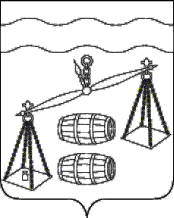 Администрация сельского поселения 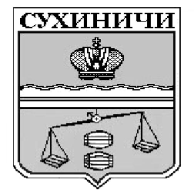 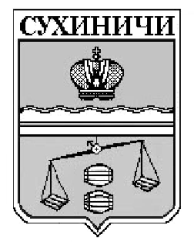 «Деревня Глазково»Сухиничский районКалужская областьПОСТАНОВЛЕНИЕО признании утратившим силупостановление администрацииСП «Деревня Глазково»В соответствии со статьёй 42.10 Федерального закона от 24.07.2007 года № 221-ФЗ «О государственном кадастре недвижимости», руководствуясь Уставом сельского поселения «Деревня Глазково», администрация сельского поселения «Деревня Глазково»  ПОСТАНОВЛЯЕТ:Признать утратившим силу следующие постановления администрации сельского поселения «Деревня Глазково»:- постановление администрации сельского поселения «Деревня Глазково» от 17.12.2021 № 46 «О создании согласительной комиссии по согласованию местоположения границ земельных участков при выполнении комплексных кадастровых работ на территории муниципального образования сельского поселения «Деревня Глазково» муниципального района «Сухиничский район» Калужской области»;2. Настоящее постановление вступает в силу после его обнародования.3. Контроль за исполнением настоящего постановления оставляю за собой.Глава администрацииСП «Деревня Глазково»                                                    Н.И.Иванцоваот 30.11.2023г.                         № 52